COMMUNIQUE ACI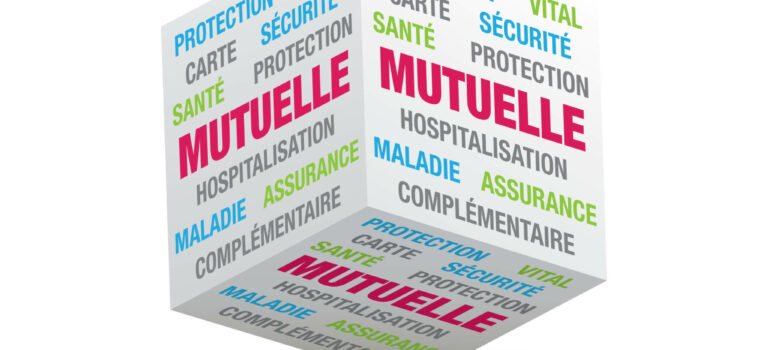 Enquête concernant la mutuelle proposée par la Branche des ACIUne enquête auprès des structures et des salarié(e)s de la branche ACI au sujet de leur mutuelle est lancée jusqu’au 11 mars.L’objectif de ce questionnaire est de permettre aux représentants de la branche, le syndicat employeur représentatif (SyNESI) et les organisations syndicales salariées représentatives (CFDT, CGT, FO et Solidaires), de réfléchir en commission paritaire sur l’évolution du régime conventionnel frais de santé (mutuelle) pour les années à venir.  L’objectif est d’adapter au mieux ce régime aux besoins des salarié(e)s.Toutes les structures et salariés, qu’ils aient souscrit ou non à la mutuelle de branche, sont invités à participer à cette enquête.Les liens pour l'enquête sont les suivants : la version pour les salariés : icila version structure : iciUn grand merci d’avance de consacrer environ une quinzaine de minutes à y répondre avant le 11 mars 2024.L’équipe de négociateurs de la FNAS-FO